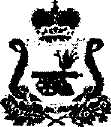 СОВЕТ ДЕПУТАТОВ ИЗДЕШКОВСКОГО СЕЛЬСКОГО ПОСЕЛЕНИЯСАФОНОВСКОГО РАЙОНА СМОЛЕНСКОЙ ОБЛАСТИРЕШЕНИЕот 17.10.2018 г.                                                                                                     № 9О выражении мнения населенияпо вопросу преобразованиямуниципальных образований     В соответствии с частью 3 статьи 13 Федерального закона от 6 октября 2003 года № 131-ФЗ «Об общих принципах организации местного самоуправления в Российской Федерации», учитывая результаты публичных слушаний по вопросу преобразования муниципальных образований, Совет депутатов Издешковского сельского поселения Сафоновского района Смоленской области     РЕШИЛ:     1. Дать согласие населения Издешковского сельского поселения Сафоновского района Смоленской области на преобразование муниципальных образований путем объединения Издешковского сельского поселения Сафоновского района Смоленской области и Игнатковского сельского поселения Сафоновского района Смоленской области с созданием вновь образованного муниципального образования Издешковского сельского поселения Сафоновского района Смоленской области с административным центром – село Издешково.     2. Настоящее решение направить в Сафоновский районный Совет депутатов.     3. Настоящее решение вступает в силу с момента его подписания.     4. Настоящее решение подлежит официальному опубликованию в газете «Сафоновская правда» и обнародованию путем размещения на официальном сайте Администрации Издешковского сельского поселения Сафоновского района Смоленской области в информационно-телекоммуникационной сети «Интернет»: http://izdeshkovo.smolinvest.ru/.Глава муниципального образования Издешковского сельского поселения Сафоновского района Смоленской области                                            Н.В. Ладина